FAKULTAS HUKUMUNIVERSITAS MUSLIM NUSANTARA AL WASHLIYAH MEDAN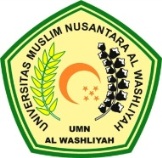 TANDA PERSETUJUANNama	: 	Novida Helen BariangNPM	: 	185114041Program Studi	: 	Ilmu HukumFakultas	: 	HukumJenjang Pendidikan	: 	Strata Satu (S-1)Judul Skripsi	: 	Pengurusan Piutang Negara Pada Kementerian/Lembaga Dalam Perspektif Hukum Perdata (Studi Pada Kantor Pelayanan Kekayaan Negara Dan Lelang Medan)Pembimbing Dr. Dani Sintara, S.H., M.HNIDN: 0121058304Diuji Pada Tanggal	: Yudisium		:PANITIA UJIANNIDN: 0111116303					NIDN. 0121058304FAKULTAS HUKUMUNIVERSITAS MUSLIM NUSANTARA AL WASHLIYAH MEDANTANDA PERSETUJUANNama	: 	Novida Helen BariangNPM	: 	185114041Program Studi	: 	Ilmu HukumFakultas	: 	HukumJenjang Pendidikan	: 	Strata Satu (S-1)Judul Skripsi	: 	Pengurusan Piutang Negara Pada Kementerian/Lembaga Dalam Perspektif Hukum Perdata (Studi Pada Kantor Pelayanan Kekayaan Negara Dan Lelang Medan)Penguji IDr. Dani Sintara, SH., MHNIDN: 0121058304 NIDN. 0120087804				NIDN. 0123037001KetuaSekretarisDr. KRT. Hardi Mulyono K. SurbaktiDr. Dani Sintara, S.H., M.HPenguji IIPenguji IIIHalimatul Maryani, SH., MHHj. Adawiyah Nasution, SH., M.Kn 